中国工美行业艺术大师申报人员申报资格公示的通告2016年9月5日  来源：中国工艺美术协会为深入贯彻落实《传统工艺美术保护条例》，弘扬工匠精神，表彰业绩卓越、德艺双馨的工艺美术专业技艺人才，引导、激励广大传统工艺美术专业工作者，进一步繁荣创作，促进传统工艺美术的传承和创新，中国工艺美术协会决定开展第一届中国工美行业艺术大师评审工作。目前，经各省、自治区和直辖市工艺美术协会审核，共推荐申报人员357位。经评审办公室对申报人员的资格进行审查，现将符合申报条件的346位申报人员的申报材料进行公示，公示期为9月6日-9月20日。网址：http://www.cnaca.org/ps/dc/index/gs_36.html公示期间，各部门、单位和个人均可通过实名举报的形式，向监督检查组反映情况。监督检查组联系方式：地址：北京市朝阳区朝阳门外吉祥里103号，中艺大厦202室，邮编：100020传真：010-66079646，电话：010-85698713　　　　　　　　　　　　　　　　　　　　  　　中国工艺美术协会　　　　　　　　　　　　　　　　　　　　　　　　　    2016年9月6日山东省（16人）丁邦海  傅绍相  好强  蒋秀梅  李慧婷  李慧同  刘光宝  刘文远  刘永强  齐石明  任茂顺  孙云毅  王世画  王一君  姚子明  周祖国姓　　名傅绍相 性　　别男 出生日期1959-07-29 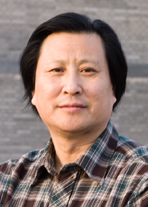 籍　　贯山东 出 生 地临朐 民　　族汉 学　　历本科 所学专业雕塑 学　　位无 工作单位山东华艺雕塑艺术有限公司 职　　称高级工艺美术师 政治面目其他 九三学社社员学习简历学习简历学习简历学习简历学习简历学习简历学习简历年月至年月何校何专业师从何人毕（结）业证明人关系1980-8至1981-8山东省诸城第一中学无王衍志毕业 王衍志老师1986-9至1988-6山东工艺美术学院雕塑专业吴顺平结业 吴顺平老师1995-9至1998-7山东农业大学园林艺术专业赵兰勇毕业 赵兰勇老师0-0至0-0毕业 工作简历工作简历工作简历工作简历工作简历工作简历工作简历年月至年月何地何单位何单位从事何工作证明人关系1978-6至1980-7山东省临朐县工艺品厂工艺品厂工艺设计技术员孟庆时厂长 1981-9至1986-9山东省平度县大理石厂大理石厂工艺师、 工艺科科长张学臣厂长 1988-7至1993-3山东省临朐县山东创律石材有限公司山东创律石材有限公司工艺美术师、副总经理张国柱总经理1994-1至0-0山东省临朐县山东华艺雕塑艺术有限公司山东华艺雕塑艺术有限公司高级工艺美术师、董事长谭金田副总经理0-0至0-0何年何月至何年何月参加过何部门组织的何种传统工艺美术理论学习或业务培训何年何月至何年何月参加过何部门组织的何种传统工艺美术理论学习或业务培训何年何月至何年何月参加过何部门组织的何种传统工艺美术理论学习或业务培训何年何月至何年何月参加过何部门组织的何种传统工艺美术理论学习或业务培训何年何月至何年何月参加过何部门组织的何种传统工艺美术理论学习或业务培训何年何月至何年何月参加过何部门组织的何种传统工艺美术理论学习或业务培训何年何月至何年何月参加过何部门组织的何种传统工艺美术理论学习或业务培训何时、何地由何部门授予省级工艺美术大师称号、专业技术职称何时、何地由何部门授予省级工艺美术大师称号、专业技术职称何时、何地由何部门授予省级工艺美术大师称号、专业技术职称何时、何地由何部门授予省级工艺美术大师称号、专业技术职称何时、何地由何部门授予省级工艺美术大师称号、专业技术职称何时、何地由何部门授予省级工艺美术大师称号、专业技术职称何时、何地由何部门授予省级工艺美术大师称号、专业技术职称是何级别非遗传承人是何级别非遗传承人是何级别非遗传承人是何级别非遗传承人是何级别非遗传承人是何级别非遗传承人是何级别非遗传承人市级非遗传承人（临朐石雕代表传承人）市级非遗传承人（临朐石雕代表传承人）市级非遗传承人（临朐石雕代表传承人）市级非遗传承人（临朐石雕代表传承人）市级非遗传承人（临朐石雕代表传承人）市级非遗传承人（临朐石雕代表传承人）市级非遗传承人（临朐石雕代表传承人）何种外国语言，熟练程度如何何种外国语言，熟练程度如何何种外国语言，熟练程度如何何种外国语言，熟练程度如何何种外国语言，熟练程度如何何种外国语言，熟练程度如何何种外国语言，熟练程度如何无无无无无无无其他荣誉称号获得情况其他荣誉称号获得情况其他荣誉称号获得情况其他荣誉称号获得情况其他荣誉称号获得情况其他荣誉称号获得情况其他荣誉称号获得情况本人作品在国家和省级行业组织举办的评比和比赛活动中获奖情况本人作品在国家和省级行业组织举办的评比和比赛活动中获奖情况本人作品在国家和省级行业组织举办的评比和比赛活动中获奖情况本人作品在国家和省级行业组织举办的评比和比赛活动中获奖情况本人作品在国家和省级行业组织举办的评比和比赛活动中获奖情况本人作品在国家和省级行业组织举办的评比和比赛活动中获奖情况本人作品在国家和省级行业组织举办的评比和比赛活动中获奖情况何时、何地参加过何种社会团体、担任过何职务何时、何地参加过何种社会团体、担任过何职务何时、何地参加过何种社会团体、担任过何职务何时、何地参加过何种社会团体、担任过何职务何时、何地参加过何种社会团体、担任过何职务何时、何地参加过何种社会团体、担任过何职务何时、何地参加过何种社会团体、担任过何职务何时、何地、何原因受过何种奖励或处分何时、何地、何原因受过何种奖励或处分何时、何地、何原因受过何种奖励或处分何时、何地、何原因受过何种奖励或处分何时、何地、何原因受过何种奖励或处分何时、何地、何原因受过何种奖励或处分何时、何地、何原因受过何种奖励或处分擅长何种传统工艺美术技艺及传承情况，有何业绩，有何创新发明、研究成果擅长何种传统工艺美术技艺及传承情况，有何业绩，有何创新发明、研究成果擅长何种传统工艺美术技艺及传承情况，有何业绩，有何创新发明、研究成果擅长何种传统工艺美术技艺及传承情况，有何业绩，有何创新发明、研究成果擅长何种传统工艺美术技艺及传承情况，有何业绩，有何创新发明、研究成果擅长何种传统工艺美术技艺及传承情况，有何业绩，有何创新发明、研究成果擅长何种传统工艺美术技艺及传承情况，有何业绩，有何创新发明、研究成果曾经出版的著作和发表的论文曾经出版的著作和发表的论文曾经出版的著作和发表的论文曾经出版的著作和发表的论文曾经出版的著作和发表的论文曾经出版的著作和发表的论文曾经出版的著作和发表的论文1997年12月《以人为中心的软管理之我见》在石油大学《教育教学研究与实践》上发表。2000年12月《人瑞辉煌，青铜千秋》在《雕塑》杂志上发表。2001年9月《现代雕塑对当今城市建设重要性的剖析》在《青岛建筑工程学院学报》上发表。2009年4月《在政协的怀抱里成长》在《潍坊政协》2009年第2-3期上发表,荣获“云门洞藏杯”庆祝新中国和人民政协成立六十周年征文二等奖。
2014年5月《我在政协怀抱里成长》在《潍坊政协》2014/4-5期发表。2016年5月《我的艺术铸造情缘》在《铸造技术》杂志2016增刊上发表。 1997年12月《以人为中心的软管理之我见》在石油大学《教育教学研究与实践》上发表。2000年12月《人瑞辉煌，青铜千秋》在《雕塑》杂志上发表。2001年9月《现代雕塑对当今城市建设重要性的剖析》在《青岛建筑工程学院学报》上发表。2009年4月《在政协的怀抱里成长》在《潍坊政协》2009年第2-3期上发表,荣获“云门洞藏杯”庆祝新中国和人民政协成立六十周年征文二等奖。
2014年5月《我在政协怀抱里成长》在《潍坊政协》2014/4-5期发表。2016年5月《我的艺术铸造情缘》在《铸造技术》杂志2016增刊上发表。 1997年12月《以人为中心的软管理之我见》在石油大学《教育教学研究与实践》上发表。2000年12月《人瑞辉煌，青铜千秋》在《雕塑》杂志上发表。2001年9月《现代雕塑对当今城市建设重要性的剖析》在《青岛建筑工程学院学报》上发表。2009年4月《在政协的怀抱里成长》在《潍坊政协》2009年第2-3期上发表,荣获“云门洞藏杯”庆祝新中国和人民政协成立六十周年征文二等奖。
2014年5月《我在政协怀抱里成长》在《潍坊政协》2014/4-5期发表。2016年5月《我的艺术铸造情缘》在《铸造技术》杂志2016增刊上发表。 1997年12月《以人为中心的软管理之我见》在石油大学《教育教学研究与实践》上发表。2000年12月《人瑞辉煌，青铜千秋》在《雕塑》杂志上发表。2001年9月《现代雕塑对当今城市建设重要性的剖析》在《青岛建筑工程学院学报》上发表。2009年4月《在政协的怀抱里成长》在《潍坊政协》2009年第2-3期上发表,荣获“云门洞藏杯”庆祝新中国和人民政协成立六十周年征文二等奖。
2014年5月《我在政协怀抱里成长》在《潍坊政协》2014/4-5期发表。2016年5月《我的艺术铸造情缘》在《铸造技术》杂志2016增刊上发表。 1997年12月《以人为中心的软管理之我见》在石油大学《教育教学研究与实践》上发表。2000年12月《人瑞辉煌，青铜千秋》在《雕塑》杂志上发表。2001年9月《现代雕塑对当今城市建设重要性的剖析》在《青岛建筑工程学院学报》上发表。2009年4月《在政协的怀抱里成长》在《潍坊政协》2009年第2-3期上发表,荣获“云门洞藏杯”庆祝新中国和人民政协成立六十周年征文二等奖。
2014年5月《我在政协怀抱里成长》在《潍坊政协》2014/4-5期发表。2016年5月《我的艺术铸造情缘》在《铸造技术》杂志2016增刊上发表。 1997年12月《以人为中心的软管理之我见》在石油大学《教育教学研究与实践》上发表。2000年12月《人瑞辉煌，青铜千秋》在《雕塑》杂志上发表。2001年9月《现代雕塑对当今城市建设重要性的剖析》在《青岛建筑工程学院学报》上发表。2009年4月《在政协的怀抱里成长》在《潍坊政协》2009年第2-3期上发表,荣获“云门洞藏杯”庆祝新中国和人民政协成立六十周年征文二等奖。
2014年5月《我在政协怀抱里成长》在《潍坊政协》2014/4-5期发表。2016年5月《我的艺术铸造情缘》在《铸造技术》杂志2016增刊上发表。 1997年12月《以人为中心的软管理之我见》在石油大学《教育教学研究与实践》上发表。2000年12月《人瑞辉煌，青铜千秋》在《雕塑》杂志上发表。2001年9月《现代雕塑对当今城市建设重要性的剖析》在《青岛建筑工程学院学报》上发表。2009年4月《在政协的怀抱里成长》在《潍坊政协》2009年第2-3期上发表,荣获“云门洞藏杯”庆祝新中国和人民政协成立六十周年征文二等奖。
2014年5月《我在政协怀抱里成长》在《潍坊政协》2014/4-5期发表。2016年5月《我的艺术铸造情缘》在《铸造技术》杂志2016增刊上发表。 作品被博物馆收藏情况作品被博物馆收藏情况作品被博物馆收藏情况作品被博物馆收藏情况作品被博物馆收藏情况作品被博物馆收藏情况作品被博物馆收藏情况2011年9月青铜雕塑“重构”由《雕塑》杂志社收藏，藏品号00128；2014年8月青铜雕塑“问道”被位于台湾101大楼的中华艺术馆收藏；2016年5月青铜雕塑“缪良”被中国工业博物馆收藏。2011年9月青铜雕塑“重构”由《雕塑》杂志社收藏，藏品号00128；2014年8月青铜雕塑“问道”被位于台湾101大楼的中华艺术馆收藏；2016年5月青铜雕塑“缪良”被中国工业博物馆收藏。2011年9月青铜雕塑“重构”由《雕塑》杂志社收藏，藏品号00128；2014年8月青铜雕塑“问道”被位于台湾101大楼的中华艺术馆收藏；2016年5月青铜雕塑“缪良”被中国工业博物馆收藏。2011年9月青铜雕塑“重构”由《雕塑》杂志社收藏，藏品号00128；2014年8月青铜雕塑“问道”被位于台湾101大楼的中华艺术馆收藏；2016年5月青铜雕塑“缪良”被中国工业博物馆收藏。2011年9月青铜雕塑“重构”由《雕塑》杂志社收藏，藏品号00128；2014年8月青铜雕塑“问道”被位于台湾101大楼的中华艺术馆收藏；2016年5月青铜雕塑“缪良”被中国工业博物馆收藏。2011年9月青铜雕塑“重构”由《雕塑》杂志社收藏，藏品号00128；2014年8月青铜雕塑“问道”被位于台湾101大楼的中华艺术馆收藏；2016年5月青铜雕塑“缪良”被中国工业博物馆收藏。2011年9月青铜雕塑“重构”由《雕塑》杂志社收藏，藏品号00128；2014年8月青铜雕塑“问道”被位于台湾101大楼的中华艺术馆收藏；2016年5月青铜雕塑“缪良”被中国工业博物馆收藏。参加社会公益活动情况参加社会公益活动情况参加社会公益活动情况参加社会公益活动情况参加社会公益活动情况参加社会公益活动情况参加社会公益活动情况蔡杰蔡杰蔡杰蔡杰蔡杰蔡杰蔡杰获得地、市级以上工艺美术大师的艺徒信息获得地、市级以上工艺美术大师的艺徒信息获得地、市级以上工艺美术大师的艺徒信息获得地、市级以上工艺美术大师的艺徒信息获得地、市级以上工艺美术大师的艺徒信息姓名性别年龄专业方向荣誉称号全称蔡杰 男 46 陶艺 潍坊市工艺美术大师、山东省工艺美术名人、山东省工艺美术大师 李志远 男 44 工艺雕塑 潍坊市工艺美术大师、中级工艺美术师 付东刚男41工艺雕塑潍坊市工艺美术大师、中级工艺美术师男男姓　　名刘光宝 性　　别男 出生日期1955-03-20 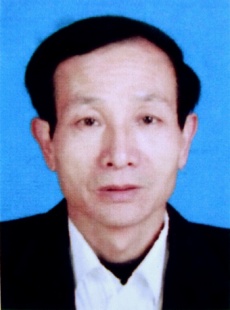 籍　　贯山东 出 生 地临朐县城关街道纸坊村 民　　族汉族 学　　历初中 所学专业文学 学　　位无 工作单位临朐县醉艺斋工作室 职　　称山东省工艺美术大师 政治面目群众 学习简历学习简历学习简历学习简历学习简历学习简历学习简历年月至年月何校何专业师从何人毕（结）业证明人关系1963-6至1968-7纸坊小学学习无无毕业 吕木兰师生1968-8至1972-7纸坊联中学习毕业 尹文护师生0-0至0-0毕业 0-0至0-0毕业 工作简历工作简历工作简历工作简历工作简历工作简历工作简历年月至年月何地何单位何单位从事何工作证明人关系1980-1至1992-3临朐县城 临朐县工艺品厂 临朐县工艺品厂 木雕 孟庆时 厂长 1992-4至2016-6临朐县纸坊村 临朐县醉艺斋工作室 临朐县醉艺斋工作室 木雕 刘冠良 村党总支书记 0-0至0-00-0至0-0何年何月至何年何月参加过何部门组织的何种传统工艺美术理论学习或业务培训何年何月至何年何月参加过何部门组织的何种传统工艺美术理论学习或业务培训何年何月至何年何月参加过何部门组织的何种传统工艺美术理论学习或业务培训何年何月至何年何月参加过何部门组织的何种传统工艺美术理论学习或业务培训何年何月至何年何月参加过何部门组织的何种传统工艺美术理论学习或业务培训何年何月至何年何月参加过何部门组织的何种传统工艺美术理论学习或业务培训何年何月至何年何月参加过何部门组织的何种传统工艺美术理论学习或业务培训无无无无无无无何时、何地由何部门授予省级工艺美术大师称号、专业技术职称何时、何地由何部门授予省级工艺美术大师称号、专业技术职称何时、何地由何部门授予省级工艺美术大师称号、专业技术职称何时、何地由何部门授予省级工艺美术大师称号、专业技术职称何时、何地由何部门授予省级工艺美术大师称号、专业技术职称何时、何地由何部门授予省级工艺美术大师称号、专业技术职称何时、何地由何部门授予省级工艺美术大师称号、专业技术职称2011年7月，《清明上河图》获“宜景宜人杯”山东省工艺美术精品奖金奖。
2012年10月，第四届《香山九老秋兴图》获“宜景宜人杯”山东省工艺美术精品奖金奖。
2013年10月，第五届《神游万里》获“神龙杯”山东省工艺美术设计创新奖金奖。
2013年10月，第五届《云游四海》获“宜景宜人杯”山东省工艺美术精品奖银奖。
2014年10月，《八仙祝寿》荣获“花冠杯”山东省工艺美术精品奖金奖
2015年11月，《报春》在第十六届中国工艺美术大师作品获得2015“百花杯”中国工艺美术铜奖。
2016年5月，木雕《报春》荣获2016年中国工艺美术“百花奖”银奖。 2011年7月，《清明上河图》获“宜景宜人杯”山东省工艺美术精品奖金奖。
2012年10月，第四届《香山九老秋兴图》获“宜景宜人杯”山东省工艺美术精品奖金奖。
2013年10月，第五届《神游万里》获“神龙杯”山东省工艺美术设计创新奖金奖。
2013年10月，第五届《云游四海》获“宜景宜人杯”山东省工艺美术精品奖银奖。
2014年10月，《八仙祝寿》荣获“花冠杯”山东省工艺美术精品奖金奖
2015年11月，《报春》在第十六届中国工艺美术大师作品获得2015“百花杯”中国工艺美术铜奖。
2016年5月，木雕《报春》荣获2016年中国工艺美术“百花奖”银奖。 2011年7月，《清明上河图》获“宜景宜人杯”山东省工艺美术精品奖金奖。
2012年10月，第四届《香山九老秋兴图》获“宜景宜人杯”山东省工艺美术精品奖金奖。
2013年10月，第五届《神游万里》获“神龙杯”山东省工艺美术设计创新奖金奖。
2013年10月，第五届《云游四海》获“宜景宜人杯”山东省工艺美术精品奖银奖。
2014年10月，《八仙祝寿》荣获“花冠杯”山东省工艺美术精品奖金奖
2015年11月，《报春》在第十六届中国工艺美术大师作品获得2015“百花杯”中国工艺美术铜奖。
2016年5月，木雕《报春》荣获2016年中国工艺美术“百花奖”银奖。 2011年7月，《清明上河图》获“宜景宜人杯”山东省工艺美术精品奖金奖。
2012年10月，第四届《香山九老秋兴图》获“宜景宜人杯”山东省工艺美术精品奖金奖。
2013年10月，第五届《神游万里》获“神龙杯”山东省工艺美术设计创新奖金奖。
2013年10月，第五届《云游四海》获“宜景宜人杯”山东省工艺美术精品奖银奖。
2014年10月，《八仙祝寿》荣获“花冠杯”山东省工艺美术精品奖金奖
2015年11月，《报春》在第十六届中国工艺美术大师作品获得2015“百花杯”中国工艺美术铜奖。
2016年5月，木雕《报春》荣获2016年中国工艺美术“百花奖”银奖。 2011年7月，《清明上河图》获“宜景宜人杯”山东省工艺美术精品奖金奖。
2012年10月，第四届《香山九老秋兴图》获“宜景宜人杯”山东省工艺美术精品奖金奖。
2013年10月，第五届《神游万里》获“神龙杯”山东省工艺美术设计创新奖金奖。
2013年10月，第五届《云游四海》获“宜景宜人杯”山东省工艺美术精品奖银奖。
2014年10月，《八仙祝寿》荣获“花冠杯”山东省工艺美术精品奖金奖
2015年11月，《报春》在第十六届中国工艺美术大师作品获得2015“百花杯”中国工艺美术铜奖。
2016年5月，木雕《报春》荣获2016年中国工艺美术“百花奖”银奖。 2011年7月，《清明上河图》获“宜景宜人杯”山东省工艺美术精品奖金奖。
2012年10月，第四届《香山九老秋兴图》获“宜景宜人杯”山东省工艺美术精品奖金奖。
2013年10月，第五届《神游万里》获“神龙杯”山东省工艺美术设计创新奖金奖。
2013年10月，第五届《云游四海》获“宜景宜人杯”山东省工艺美术精品奖银奖。
2014年10月，《八仙祝寿》荣获“花冠杯”山东省工艺美术精品奖金奖
2015年11月，《报春》在第十六届中国工艺美术大师作品获得2015“百花杯”中国工艺美术铜奖。
2016年5月，木雕《报春》荣获2016年中国工艺美术“百花奖”银奖。 2011年7月，《清明上河图》获“宜景宜人杯”山东省工艺美术精品奖金奖。
2012年10月，第四届《香山九老秋兴图》获“宜景宜人杯”山东省工艺美术精品奖金奖。
2013年10月，第五届《神游万里》获“神龙杯”山东省工艺美术设计创新奖金奖。
2013年10月，第五届《云游四海》获“宜景宜人杯”山东省工艺美术精品奖银奖。
2014年10月，《八仙祝寿》荣获“花冠杯”山东省工艺美术精品奖金奖
2015年11月，《报春》在第十六届中国工艺美术大师作品获得2015“百花杯”中国工艺美术铜奖。
2016年5月，木雕《报春》荣获2016年中国工艺美术“百花奖”银奖。 是何级别非遗传承人是何级别非遗传承人是何级别非遗传承人是何级别非遗传承人是何级别非遗传承人是何级别非遗传承人是何级别非遗传承人是地市级红木雕刻技艺传承人。是地市级红木雕刻技艺传承人。是地市级红木雕刻技艺传承人。是地市级红木雕刻技艺传承人。是地市级红木雕刻技艺传承人。是地市级红木雕刻技艺传承人。是地市级红木雕刻技艺传承人。懂何种外国语言，熟练程度如何懂何种外国语言，熟练程度如何懂何种外国语言，熟练程度如何懂何种外国语言，熟练程度如何懂何种外国语言，熟练程度如何懂何种外国语言，熟练程度如何懂何种外国语言，熟练程度如何无。无。无。无。无。无。无。其他荣誉称号获得情况其他荣誉称号获得情况其他荣誉称号获得情况其他荣誉称号获得情况其他荣誉称号获得情况其他荣誉称号获得情况其他荣誉称号获得情况2010年4月，授予刘光宝同志“潍坊市首批民间艺术大师”荣誉称号。
2011年4月，刘光宝同志经第三届潍坊市工艺美术大师评审委员会评审通过，授予“潍坊市工艺美术大师”荣誉称号。
2015年4月，刘光宝同志获潍坊市工艺美术木雕界“领军人物”荣誉称号。
2013年1月，经首届山东省工艺美术名人评审授予刘光宝同志由山东省工艺美术名人荣誉称号。2010年4月，授予刘光宝同志“潍坊市首批民间艺术大师”荣誉称号。
2011年4月，刘光宝同志经第三届潍坊市工艺美术大师评审委员会评审通过，授予“潍坊市工艺美术大师”荣誉称号。
2015年4月，刘光宝同志获潍坊市工艺美术木雕界“领军人物”荣誉称号。
2013年1月，经首届山东省工艺美术名人评审授予刘光宝同志由山东省工艺美术名人荣誉称号。2010年4月，授予刘光宝同志“潍坊市首批民间艺术大师”荣誉称号。
2011年4月，刘光宝同志经第三届潍坊市工艺美术大师评审委员会评审通过，授予“潍坊市工艺美术大师”荣誉称号。
2015年4月，刘光宝同志获潍坊市工艺美术木雕界“领军人物”荣誉称号。
2013年1月，经首届山东省工艺美术名人评审授予刘光宝同志由山东省工艺美术名人荣誉称号。2010年4月，授予刘光宝同志“潍坊市首批民间艺术大师”荣誉称号。
2011年4月，刘光宝同志经第三届潍坊市工艺美术大师评审委员会评审通过，授予“潍坊市工艺美术大师”荣誉称号。
2015年4月，刘光宝同志获潍坊市工艺美术木雕界“领军人物”荣誉称号。
2013年1月，经首届山东省工艺美术名人评审授予刘光宝同志由山东省工艺美术名人荣誉称号。2010年4月，授予刘光宝同志“潍坊市首批民间艺术大师”荣誉称号。
2011年4月，刘光宝同志经第三届潍坊市工艺美术大师评审委员会评审通过，授予“潍坊市工艺美术大师”荣誉称号。
2015年4月，刘光宝同志获潍坊市工艺美术木雕界“领军人物”荣誉称号。
2013年1月，经首届山东省工艺美术名人评审授予刘光宝同志由山东省工艺美术名人荣誉称号。2010年4月，授予刘光宝同志“潍坊市首批民间艺术大师”荣誉称号。
2011年4月，刘光宝同志经第三届潍坊市工艺美术大师评审委员会评审通过，授予“潍坊市工艺美术大师”荣誉称号。
2015年4月，刘光宝同志获潍坊市工艺美术木雕界“领军人物”荣誉称号。
2013年1月，经首届山东省工艺美术名人评审授予刘光宝同志由山东省工艺美术名人荣誉称号。2010年4月，授予刘光宝同志“潍坊市首批民间艺术大师”荣誉称号。
2011年4月，刘光宝同志经第三届潍坊市工艺美术大师评审委员会评审通过，授予“潍坊市工艺美术大师”荣誉称号。
2015年4月，刘光宝同志获潍坊市工艺美术木雕界“领军人物”荣誉称号。
2013年1月，经首届山东省工艺美术名人评审授予刘光宝同志由山东省工艺美术名人荣誉称号。本人作品在国家和省级行业组织举办的评比和比赛活动中获奖情况本人作品在国家和省级行业组织举办的评比和比赛活动中获奖情况本人作品在国家和省级行业组织举办的评比和比赛活动中获奖情况本人作品在国家和省级行业组织举办的评比和比赛活动中获奖情况本人作品在国家和省级行业组织举办的评比和比赛活动中获奖情况本人作品在国家和省级行业组织举办的评比和比赛活动中获奖情况本人作品在国家和省级行业组织举办的评比和比赛活动中获奖情况2015年12月，荣获“十二五”山东省工艺美术行业技艺文化传承优秀奖。
2016年6月，刘光宝同志被评为潍水文化生态保护实验区2015年度非物质文化遗产保护模范传承人。2015年12月，荣获“十二五”山东省工艺美术行业技艺文化传承优秀奖。
2016年6月，刘光宝同志被评为潍水文化生态保护实验区2015年度非物质文化遗产保护模范传承人。2015年12月，荣获“十二五”山东省工艺美术行业技艺文化传承优秀奖。
2016年6月，刘光宝同志被评为潍水文化生态保护实验区2015年度非物质文化遗产保护模范传承人。2015年12月，荣获“十二五”山东省工艺美术行业技艺文化传承优秀奖。
2016年6月，刘光宝同志被评为潍水文化生态保护实验区2015年度非物质文化遗产保护模范传承人。2015年12月，荣获“十二五”山东省工艺美术行业技艺文化传承优秀奖。
2016年6月，刘光宝同志被评为潍水文化生态保护实验区2015年度非物质文化遗产保护模范传承人。2015年12月，荣获“十二五”山东省工艺美术行业技艺文化传承优秀奖。
2016年6月，刘光宝同志被评为潍水文化生态保护实验区2015年度非物质文化遗产保护模范传承人。2015年12月，荣获“十二五”山东省工艺美术行业技艺文化传承优秀奖。
2016年6月，刘光宝同志被评为潍水文化生态保护实验区2015年度非物质文化遗产保护模范传承人。何时、何地参加过何种社会团体、担任过何职务何时、何地参加过何种社会团体、担任过何职务何时、何地参加过何种社会团体、担任过何职务何时、何地参加过何种社会团体、担任过何职务何时、何地参加过何种社会团体、担任过何职务何时、何地参加过何种社会团体、担任过何职务何时、何地参加过何种社会团体、担任过何职务无。无。无。无。无。无。无。何时、何地、何原因受过何种奖励或处分何时、何地、何原因受过何种奖励或处分何时、何地、何原因受过何种奖励或处分何时、何地、何原因受过何种奖励或处分何时、何地、何原因受过何种奖励或处分何时、何地、何原因受过何种奖励或处分何时、何地、何原因受过何种奖励或处分民艺作品《清明上河图》荣获潍坊市第一届“风筝都文化奖”优秀文化作品奖。民艺作品《清明上河图》荣获潍坊市第一届“风筝都文化奖”优秀文化作品奖。民艺作品《清明上河图》荣获潍坊市第一届“风筝都文化奖”优秀文化作品奖。民艺作品《清明上河图》荣获潍坊市第一届“风筝都文化奖”优秀文化作品奖。民艺作品《清明上河图》荣获潍坊市第一届“风筝都文化奖”优秀文化作品奖。民艺作品《清明上河图》荣获潍坊市第一届“风筝都文化奖”优秀文化作品奖。民艺作品《清明上河图》荣获潍坊市第一届“风筝都文化奖”优秀文化作品奖。擅长何种传统工艺美术技艺及传承情况，有何业绩，有何创新发明、研究成果擅长何种传统工艺美术技艺及传承情况，有何业绩，有何创新发明、研究成果擅长何种传统工艺美术技艺及传承情况，有何业绩，有何创新发明、研究成果擅长何种传统工艺美术技艺及传承情况，有何业绩，有何创新发明、研究成果擅长何种传统工艺美术技艺及传承情况，有何业绩，有何创新发明、研究成果擅长何种传统工艺美术技艺及传承情况，有何业绩，有何创新发明、研究成果擅长何种传统工艺美术技艺及传承情况，有何业绩，有何创新发明、研究成果擅长木雕、立雕、浮雕、透雕等传统工艺美术技艺。 擅长木雕、立雕、浮雕、透雕等传统工艺美术技艺。 擅长木雕、立雕、浮雕、透雕等传统工艺美术技艺。 擅长木雕、立雕、浮雕、透雕等传统工艺美术技艺。 擅长木雕、立雕、浮雕、透雕等传统工艺美术技艺。 擅长木雕、立雕、浮雕、透雕等传统工艺美术技艺。 擅长木雕、立雕、浮雕、透雕等传统工艺美术技艺。 曾经出版的著作和发表的论文曾经出版的著作和发表的论文曾经出版的著作和发表的论文曾经出版的著作和发表的论文曾经出版的著作和发表的论文曾经出版的著作和发表的论文曾经出版的著作和发表的论文无。无。无。无。无。无。无。作品被博物馆收藏情况作品被博物馆收藏情况作品被博物馆收藏情况作品被博物馆收藏情况作品被博物馆收藏情况作品被博物馆收藏情况作品被博物馆收藏情况无。无。无。无。无。无。无。参加社会公益活动情况参加社会公益活动情况参加社会公益活动情况参加社会公益活动情况参加社会公益活动情况参加社会公益活动情况参加社会公益活动情况马世清马世清马世清马世清马世清马世清马世清获得地、市级以上工艺美术大师的艺徒信息获得地、市级以上工艺美术大师的艺徒信息获得地、市级以上工艺美术大师的艺徒信息获得地、市级以上工艺美术大师的艺徒信息获得地、市级以上工艺美术大师的艺徒信息姓名性别年龄专业方向荣誉称号全称马世清 男 50 木雕 潍坊市工艺美术大师 陈玉玲 女 41 木雕 潍坊市工艺美术大师 男姓　　名刘文远 性　　别男 出生日期1969-10-10 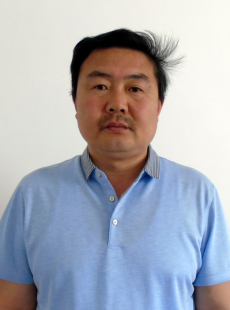 籍　　贯山东 出 生 地山东临朐 民　　族汉 学　　历高中 所学专业砚雕 学　　位无 工作单位临朐县正文堂工艺品馆 职　　称高级工艺美术师 政治面目群众 学习简历学习简历学习简历学习简历学习简历学习简历学习简历年月至年月何校何专业师从何人毕（结）业证明人关系2000-12至2002-10中国书协培训中心书法张荣生结业 张荣生师生2011-5至2011-11中国工艺美术研究院砚雕丁红结业 丁红师生2014-11至2014-12中央文化管理干部学院艺术曾陆红结业 曾陆红师生0-0至0-0毕业 工作简历工作简历工作简历工作简历工作简历工作简历工作简历年月至年月何地何单位何单位从事何工作证明人关系1985-7至2016-6临朐 临朐正文堂工艺品馆 临朐正文堂工艺品馆 馆长 刘克唐 师生 2013-6至2016-6潍坊 潍坊市工艺美术协会 潍坊市工艺美术协会 副会长 丁传信 领导 2014-7至2016-6潍坊潍坊工美红丝砚专业委员会潍坊工美红丝砚专业委员会主任丁传信领导2014-6至2016-6济南山东省工艺美术协会山东省工艺美术协会常务理事万进领导2015-3至2016-6北京中国工艺美术协会中国工艺美术协会理事王山领导何年何月至何年何月参加过何部门组织的何种传统工艺美术理论学习或业务培训何年何月至何年何月参加过何部门组织的何种传统工艺美术理论学习或业务培训何年何月至何年何月参加过何部门组织的何种传统工艺美术理论学习或业务培训何年何月至何年何月参加过何部门组织的何种传统工艺美术理论学习或业务培训何年何月至何年何月参加过何部门组织的何种传统工艺美术理论学习或业务培训何年何月至何年何月参加过何部门组织的何种传统工艺美术理论学习或业务培训何年何月至何年何月参加过何部门组织的何种传统工艺美术理论学习或业务培训2011年5月至2011年11月参加中国工艺美术协会举办“2011年砚雕艺术高级研修班”学习砚雕艺术及创作。
2014年11月参加中国工艺美术协会在中央文化管理干部学院举办的艺术理论及发展史学习班。 2011年5月至2011年11月参加中国工艺美术协会举办“2011年砚雕艺术高级研修班”学习砚雕艺术及创作。
2014年11月参加中国工艺美术协会在中央文化管理干部学院举办的艺术理论及发展史学习班。 2011年5月至2011年11月参加中国工艺美术协会举办“2011年砚雕艺术高级研修班”学习砚雕艺术及创作。
2014年11月参加中国工艺美术协会在中央文化管理干部学院举办的艺术理论及发展史学习班。 2011年5月至2011年11月参加中国工艺美术协会举办“2011年砚雕艺术高级研修班”学习砚雕艺术及创作。
2014年11月参加中国工艺美术协会在中央文化管理干部学院举办的艺术理论及发展史学习班。 2011年5月至2011年11月参加中国工艺美术协会举办“2011年砚雕艺术高级研修班”学习砚雕艺术及创作。
2014年11月参加中国工艺美术协会在中央文化管理干部学院举办的艺术理论及发展史学习班。 2011年5月至2011年11月参加中国工艺美术协会举办“2011年砚雕艺术高级研修班”学习砚雕艺术及创作。
2014年11月参加中国工艺美术协会在中央文化管理干部学院举办的艺术理论及发展史学习班。 2011年5月至2011年11月参加中国工艺美术协会举办“2011年砚雕艺术高级研修班”学习砚雕艺术及创作。
2014年11月参加中国工艺美术协会在中央文化管理干部学院举办的艺术理论及发展史学习班。 何时、何地由何部门授予省级工艺美术大师称号、专业技术职称何时、何地由何部门授予省级工艺美术大师称号、专业技术职称何时、何地由何部门授予省级工艺美术大师称号、专业技术职称何时、何地由何部门授予省级工艺美术大师称号、专业技术职称何时、何地由何部门授予省级工艺美术大师称号、专业技术职称何时、何地由何部门授予省级工艺美术大师称号、专业技术职称何时、何地由何部门授予省级工艺美术大师称号、专业技术职称2014年10月被山东省轻工联社和山东省工艺美术协会评为“山东省工艺美术大师”2015年被山东省人力资源和社会保障厅评为“高级工艺美术师”。 2014年10月被山东省轻工联社和山东省工艺美术协会评为“山东省工艺美术大师”2015年被山东省人力资源和社会保障厅评为“高级工艺美术师”。 2014年10月被山东省轻工联社和山东省工艺美术协会评为“山东省工艺美术大师”2015年被山东省人力资源和社会保障厅评为“高级工艺美术师”。 2014年10月被山东省轻工联社和山东省工艺美术协会评为“山东省工艺美术大师”2015年被山东省人力资源和社会保障厅评为“高级工艺美术师”。 2014年10月被山东省轻工联社和山东省工艺美术协会评为“山东省工艺美术大师”2015年被山东省人力资源和社会保障厅评为“高级工艺美术师”。 2014年10月被山东省轻工联社和山东省工艺美术协会评为“山东省工艺美术大师”2015年被山东省人力资源和社会保障厅评为“高级工艺美术师”。 2014年10月被山东省轻工联社和山东省工艺美术协会评为“山东省工艺美术大师”2015年被山东省人力资源和社会保障厅评为“高级工艺美术师”。 是何级别非遗传承人是何级别非遗传承人是何级别非遗传承人是何级别非遗传承人是何级别非遗传承人是何级别非遗传承人是何级别非遗传承人无无无无无无无懂何种外国语言，熟练程度如何懂何种外国语言，熟练程度如何懂何种外国语言，熟练程度如何懂何种外国语言，熟练程度如何懂何种外国语言，熟练程度如何懂何种外国语言，熟练程度如何懂何种外国语言，熟练程度如何英语，不熟练英语，不熟练英语，不熟练英语，不熟练英语，不熟练英语，不熟练英语，不熟练其他荣誉称号获得情况其他荣誉称号获得情况其他荣誉称号获得情况其他荣誉称号获得情况其他荣誉称号获得情况其他荣誉称号获得情况其他荣誉称号获得情况2014年评为“山东省工艺美术大师”荣誉称号
2013年评为“山东工艺美术名人”荣誉称号
2011年评为“潍坊市工艺美术大师”荣誉称号
2014年评为潍坊市工艺美术界（砚雕）“领军人物”荣誉称号。
2015年评为潍坊市工艺美术界（砚雕）“领军人物”荣誉称号。
2016年评为潍坊市工艺美术界（砚雕）“领军人物”荣誉称号。2014年评为“山东省工艺美术大师”荣誉称号
2013年评为“山东工艺美术名人”荣誉称号
2011年评为“潍坊市工艺美术大师”荣誉称号
2014年评为潍坊市工艺美术界（砚雕）“领军人物”荣誉称号。
2015年评为潍坊市工艺美术界（砚雕）“领军人物”荣誉称号。
2016年评为潍坊市工艺美术界（砚雕）“领军人物”荣誉称号。2014年评为“山东省工艺美术大师”荣誉称号
2013年评为“山东工艺美术名人”荣誉称号
2011年评为“潍坊市工艺美术大师”荣誉称号
2014年评为潍坊市工艺美术界（砚雕）“领军人物”荣誉称号。
2015年评为潍坊市工艺美术界（砚雕）“领军人物”荣誉称号。
2016年评为潍坊市工艺美术界（砚雕）“领军人物”荣誉称号。2014年评为“山东省工艺美术大师”荣誉称号
2013年评为“山东工艺美术名人”荣誉称号
2011年评为“潍坊市工艺美术大师”荣誉称号
2014年评为潍坊市工艺美术界（砚雕）“领军人物”荣誉称号。
2015年评为潍坊市工艺美术界（砚雕）“领军人物”荣誉称号。
2016年评为潍坊市工艺美术界（砚雕）“领军人物”荣誉称号。2014年评为“山东省工艺美术大师”荣誉称号
2013年评为“山东工艺美术名人”荣誉称号
2011年评为“潍坊市工艺美术大师”荣誉称号
2014年评为潍坊市工艺美术界（砚雕）“领军人物”荣誉称号。
2015年评为潍坊市工艺美术界（砚雕）“领军人物”荣誉称号。
2016年评为潍坊市工艺美术界（砚雕）“领军人物”荣誉称号。2014年评为“山东省工艺美术大师”荣誉称号
2013年评为“山东工艺美术名人”荣誉称号
2011年评为“潍坊市工艺美术大师”荣誉称号
2014年评为潍坊市工艺美术界（砚雕）“领军人物”荣誉称号。
2015年评为潍坊市工艺美术界（砚雕）“领军人物”荣誉称号。
2016年评为潍坊市工艺美术界（砚雕）“领军人物”荣誉称号。2014年评为“山东省工艺美术大师”荣誉称号
2013年评为“山东工艺美术名人”荣誉称号
2011年评为“潍坊市工艺美术大师”荣誉称号
2014年评为潍坊市工艺美术界（砚雕）“领军人物”荣誉称号。
2015年评为潍坊市工艺美术界（砚雕）“领军人物”荣誉称号。
2016年评为潍坊市工艺美术界（砚雕）“领军人物”荣誉称号。本人作品在国家和省级行业组织举办的评比和比赛活动中获奖情况本人作品在国家和省级行业组织举办的评比和比赛活动中获奖情况本人作品在国家和省级行业组织举办的评比和比赛活动中获奖情况本人作品在国家和省级行业组织举办的评比和比赛活动中获奖情况本人作品在国家和省级行业组织举办的评比和比赛活动中获奖情况本人作品在国家和省级行业组织举办的评比和比赛活动中获奖情况本人作品在国家和省级行业组织举办的评比和比赛活动中获奖情况2009年中国轻工业联合会第11届中国（国家级）工艺美术大师精品博览会中荣获金奖和传统艺术金奖。
2010年山东省产学研展洽会创新奖。
2016年3月第51届“金凤凰”创新设计金奖。
2016年6月“汉简砚”获得2016“青艺杯”工艺美术创新设计大赛金奖》
2011年10月中国工艺美术协会第12届中国工艺美术大师精品博览会“天工艺苑·百花杯”金奖。
2012年6月中国工艺美术协会2012年“金凤凰·青岛赛区”创新产品设计金奖。
2010年山东省第二届工艺美术精品“神龙杯”金奖。
2011年山东省第三届工艺美术精品“神龙杯”一等奖。
2012年山东山东省第四届工艺美术精品“宜景宜人杯”金奖2009年中国轻工业联合会第11届中国（国家级）工艺美术大师精品博览会中荣获金奖和传统艺术金奖。
2010年山东省产学研展洽会创新奖。
2016年3月第51届“金凤凰”创新设计金奖。
2016年6月“汉简砚”获得2016“青艺杯”工艺美术创新设计大赛金奖》
2011年10月中国工艺美术协会第12届中国工艺美术大师精品博览会“天工艺苑·百花杯”金奖。
2012年6月中国工艺美术协会2012年“金凤凰·青岛赛区”创新产品设计金奖。
2010年山东省第二届工艺美术精品“神龙杯”金奖。
2011年山东省第三届工艺美术精品“神龙杯”一等奖。
2012年山东山东省第四届工艺美术精品“宜景宜人杯”金奖2009年中国轻工业联合会第11届中国（国家级）工艺美术大师精品博览会中荣获金奖和传统艺术金奖。
2010年山东省产学研展洽会创新奖。
2016年3月第51届“金凤凰”创新设计金奖。
2016年6月“汉简砚”获得2016“青艺杯”工艺美术创新设计大赛金奖》
2011年10月中国工艺美术协会第12届中国工艺美术大师精品博览会“天工艺苑·百花杯”金奖。
2012年6月中国工艺美术协会2012年“金凤凰·青岛赛区”创新产品设计金奖。
2010年山东省第二届工艺美术精品“神龙杯”金奖。
2011年山东省第三届工艺美术精品“神龙杯”一等奖。
2012年山东山东省第四届工艺美术精品“宜景宜人杯”金奖2009年中国轻工业联合会第11届中国（国家级）工艺美术大师精品博览会中荣获金奖和传统艺术金奖。
2010年山东省产学研展洽会创新奖。
2016年3月第51届“金凤凰”创新设计金奖。
2016年6月“汉简砚”获得2016“青艺杯”工艺美术创新设计大赛金奖》
2011年10月中国工艺美术协会第12届中国工艺美术大师精品博览会“天工艺苑·百花杯”金奖。
2012年6月中国工艺美术协会2012年“金凤凰·青岛赛区”创新产品设计金奖。
2010年山东省第二届工艺美术精品“神龙杯”金奖。
2011年山东省第三届工艺美术精品“神龙杯”一等奖。
2012年山东山东省第四届工艺美术精品“宜景宜人杯”金奖2009年中国轻工业联合会第11届中国（国家级）工艺美术大师精品博览会中荣获金奖和传统艺术金奖。
2010年山东省产学研展洽会创新奖。
2016年3月第51届“金凤凰”创新设计金奖。
2016年6月“汉简砚”获得2016“青艺杯”工艺美术创新设计大赛金奖》
2011年10月中国工艺美术协会第12届中国工艺美术大师精品博览会“天工艺苑·百花杯”金奖。
2012年6月中国工艺美术协会2012年“金凤凰·青岛赛区”创新产品设计金奖。
2010年山东省第二届工艺美术精品“神龙杯”金奖。
2011年山东省第三届工艺美术精品“神龙杯”一等奖。
2012年山东山东省第四届工艺美术精品“宜景宜人杯”金奖2009年中国轻工业联合会第11届中国（国家级）工艺美术大师精品博览会中荣获金奖和传统艺术金奖。
2010年山东省产学研展洽会创新奖。
2016年3月第51届“金凤凰”创新设计金奖。
2016年6月“汉简砚”获得2016“青艺杯”工艺美术创新设计大赛金奖》
2011年10月中国工艺美术协会第12届中国工艺美术大师精品博览会“天工艺苑·百花杯”金奖。
2012年6月中国工艺美术协会2012年“金凤凰·青岛赛区”创新产品设计金奖。
2010年山东省第二届工艺美术精品“神龙杯”金奖。
2011年山东省第三届工艺美术精品“神龙杯”一等奖。
2012年山东山东省第四届工艺美术精品“宜景宜人杯”金奖2009年中国轻工业联合会第11届中国（国家级）工艺美术大师精品博览会中荣获金奖和传统艺术金奖。
2010年山东省产学研展洽会创新奖。
2016年3月第51届“金凤凰”创新设计金奖。
2016年6月“汉简砚”获得2016“青艺杯”工艺美术创新设计大赛金奖》
2011年10月中国工艺美术协会第12届中国工艺美术大师精品博览会“天工艺苑·百花杯”金奖。
2012年6月中国工艺美术协会2012年“金凤凰·青岛赛区”创新产品设计金奖。
2010年山东省第二届工艺美术精品“神龙杯”金奖。
2011年山东省第三届工艺美术精品“神龙杯”一等奖。
2012年山东山东省第四届工艺美术精品“宜景宜人杯”金奖何时、何地参加过何种社会团体、担任过何职务何时、何地参加过何种社会团体、担任过何职务何时、何地参加过何种社会团体、担任过何职务何时、何地参加过何种社会团体、担任过何职务何时、何地参加过何种社会团体、担任过何职务何时、何地参加过何种社会团体、担任过何职务何时、何地参加过何种社会团体、担任过何职务2013年被选为潍坊市工艺美术协会副会长。
2014年被选为潍坊工艺美术协会红丝砚专业委员会主任。
2013年选为山东省工艺美术协会常务理事。
2015年选为山东省工艺美术协会砚雕艺术专业委员会主任。
2015年选为中国工艺美术协会理事。2013年被选为潍坊市工艺美术协会副会长。
2014年被选为潍坊工艺美术协会红丝砚专业委员会主任。
2013年选为山东省工艺美术协会常务理事。
2015年选为山东省工艺美术协会砚雕艺术专业委员会主任。
2015年选为中国工艺美术协会理事。2013年被选为潍坊市工艺美术协会副会长。
2014年被选为潍坊工艺美术协会红丝砚专业委员会主任。
2013年选为山东省工艺美术协会常务理事。
2015年选为山东省工艺美术协会砚雕艺术专业委员会主任。
2015年选为中国工艺美术协会理事。2013年被选为潍坊市工艺美术协会副会长。
2014年被选为潍坊工艺美术协会红丝砚专业委员会主任。
2013年选为山东省工艺美术协会常务理事。
2015年选为山东省工艺美术协会砚雕艺术专业委员会主任。
2015年选为中国工艺美术协会理事。2013年被选为潍坊市工艺美术协会副会长。
2014年被选为潍坊工艺美术协会红丝砚专业委员会主任。
2013年选为山东省工艺美术协会常务理事。
2015年选为山东省工艺美术协会砚雕艺术专业委员会主任。
2015年选为中国工艺美术协会理事。2013年被选为潍坊市工艺美术协会副会长。
2014年被选为潍坊工艺美术协会红丝砚专业委员会主任。
2013年选为山东省工艺美术协会常务理事。
2015年选为山东省工艺美术协会砚雕艺术专业委员会主任。
2015年选为中国工艺美术协会理事。2013年被选为潍坊市工艺美术协会副会长。
2014年被选为潍坊工艺美术协会红丝砚专业委员会主任。
2013年选为山东省工艺美术协会常务理事。
2015年选为山东省工艺美术协会砚雕艺术专业委员会主任。
2015年选为中国工艺美术协会理事。何时、何地、何原因受过何种奖励或处分何时、何地、何原因受过何种奖励或处分何时、何地、何原因受过何种奖励或处分何时、何地、何原因受过何种奖励或处分何时、何地、何原因受过何种奖励或处分何时、何地、何原因受过何种奖励或处分何时、何地、何原因受过何种奖励或处分无无无无无无无擅长何种传统工艺美术技艺及传承情况，有何业绩，有何创新发明、研究成果擅长何种传统工艺美术技艺及传承情况，有何业绩，有何创新发明、研究成果擅长何种传统工艺美术技艺及传承情况，有何业绩，有何创新发明、研究成果擅长何种传统工艺美术技艺及传承情况，有何业绩，有何创新发明、研究成果擅长何种传统工艺美术技艺及传承情况，有何业绩，有何创新发明、研究成果擅长何种传统工艺美术技艺及传承情况，有何业绩，有何创新发明、研究成果擅长何种传统工艺美术技艺及传承情况，有何业绩，有何创新发明、研究成果自1985年从事砚雕工作至今，师从刘克唐先生。曾多次进修于艺术院校。现有弟子22人，其中市级大师和市级名人10人。并成功将砚雕技艺进入校园，在临朐县职业中学开办了砚雕班，培训砚雕学员。
2014年组建潍坊市工艺美术协会红丝砚专业委员会，成功举办了首届红丝砚技艺大奖赛。2015年组织专业委员会会员参加山东省人力资源和社会保障厅举办的“山东省雕刻技艺大赛”，有4人荣获“山东省技师”。同年有19人被评为潍坊市工艺美术大师荣誉称号。
我巧用线雕和浅浮雕的手法，将缺点化为创作素材，将我所学的国学、书法、绘画、篆刻等知识，巧妙的运用“天人合一”的手法化腐朽为神奇，使作品更有文化内涵。 自1985年从事砚雕工作至今，师从刘克唐先生。曾多次进修于艺术院校。现有弟子22人，其中市级大师和市级名人10人。并成功将砚雕技艺进入校园，在临朐县职业中学开办了砚雕班，培训砚雕学员。
2014年组建潍坊市工艺美术协会红丝砚专业委员会，成功举办了首届红丝砚技艺大奖赛。2015年组织专业委员会会员参加山东省人力资源和社会保障厅举办的“山东省雕刻技艺大赛”，有4人荣获“山东省技师”。同年有19人被评为潍坊市工艺美术大师荣誉称号。
我巧用线雕和浅浮雕的手法，将缺点化为创作素材，将我所学的国学、书法、绘画、篆刻等知识，巧妙的运用“天人合一”的手法化腐朽为神奇，使作品更有文化内涵。 自1985年从事砚雕工作至今，师从刘克唐先生。曾多次进修于艺术院校。现有弟子22人，其中市级大师和市级名人10人。并成功将砚雕技艺进入校园，在临朐县职业中学开办了砚雕班，培训砚雕学员。
2014年组建潍坊市工艺美术协会红丝砚专业委员会，成功举办了首届红丝砚技艺大奖赛。2015年组织专业委员会会员参加山东省人力资源和社会保障厅举办的“山东省雕刻技艺大赛”，有4人荣获“山东省技师”。同年有19人被评为潍坊市工艺美术大师荣誉称号。
我巧用线雕和浅浮雕的手法，将缺点化为创作素材，将我所学的国学、书法、绘画、篆刻等知识，巧妙的运用“天人合一”的手法化腐朽为神奇，使作品更有文化内涵。 自1985年从事砚雕工作至今，师从刘克唐先生。曾多次进修于艺术院校。现有弟子22人，其中市级大师和市级名人10人。并成功将砚雕技艺进入校园，在临朐县职业中学开办了砚雕班，培训砚雕学员。
2014年组建潍坊市工艺美术协会红丝砚专业委员会，成功举办了首届红丝砚技艺大奖赛。2015年组织专业委员会会员参加山东省人力资源和社会保障厅举办的“山东省雕刻技艺大赛”，有4人荣获“山东省技师”。同年有19人被评为潍坊市工艺美术大师荣誉称号。
我巧用线雕和浅浮雕的手法，将缺点化为创作素材，将我所学的国学、书法、绘画、篆刻等知识，巧妙的运用“天人合一”的手法化腐朽为神奇，使作品更有文化内涵。 自1985年从事砚雕工作至今，师从刘克唐先生。曾多次进修于艺术院校。现有弟子22人，其中市级大师和市级名人10人。并成功将砚雕技艺进入校园，在临朐县职业中学开办了砚雕班，培训砚雕学员。
2014年组建潍坊市工艺美术协会红丝砚专业委员会，成功举办了首届红丝砚技艺大奖赛。2015年组织专业委员会会员参加山东省人力资源和社会保障厅举办的“山东省雕刻技艺大赛”，有4人荣获“山东省技师”。同年有19人被评为潍坊市工艺美术大师荣誉称号。
我巧用线雕和浅浮雕的手法，将缺点化为创作素材，将我所学的国学、书法、绘画、篆刻等知识，巧妙的运用“天人合一”的手法化腐朽为神奇，使作品更有文化内涵。 自1985年从事砚雕工作至今，师从刘克唐先生。曾多次进修于艺术院校。现有弟子22人，其中市级大师和市级名人10人。并成功将砚雕技艺进入校园，在临朐县职业中学开办了砚雕班，培训砚雕学员。
2014年组建潍坊市工艺美术协会红丝砚专业委员会，成功举办了首届红丝砚技艺大奖赛。2015年组织专业委员会会员参加山东省人力资源和社会保障厅举办的“山东省雕刻技艺大赛”，有4人荣获“山东省技师”。同年有19人被评为潍坊市工艺美术大师荣誉称号。
我巧用线雕和浅浮雕的手法，将缺点化为创作素材，将我所学的国学、书法、绘画、篆刻等知识，巧妙的运用“天人合一”的手法化腐朽为神奇，使作品更有文化内涵。 自1985年从事砚雕工作至今，师从刘克唐先生。曾多次进修于艺术院校。现有弟子22人，其中市级大师和市级名人10人。并成功将砚雕技艺进入校园，在临朐县职业中学开办了砚雕班，培训砚雕学员。
2014年组建潍坊市工艺美术协会红丝砚专业委员会，成功举办了首届红丝砚技艺大奖赛。2015年组织专业委员会会员参加山东省人力资源和社会保障厅举办的“山东省雕刻技艺大赛”，有4人荣获“山东省技师”。同年有19人被评为潍坊市工艺美术大师荣誉称号。
我巧用线雕和浅浮雕的手法，将缺点化为创作素材，将我所学的国学、书法、绘画、篆刻等知识，巧妙的运用“天人合一”的手法化腐朽为神奇，使作品更有文化内涵。 曾经出版的著作和发表的论文曾经出版的著作和发表的论文曾经出版的著作和发表的论文曾经出版的著作和发表的论文曾经出版的著作和发表的论文曾经出版的著作和发表的论文曾经出版的著作和发表的论文《浅谈鲁砚的制作与理念》和《论临朐红丝砚的创作艺术》两篇论文发表在《中国文房四宝》专业刊物上，并主编了《桃李天下》一书。《浅谈鲁砚的制作与理念》和《论临朐红丝砚的创作艺术》两篇论文发表在《中国文房四宝》专业刊物上，并主编了《桃李天下》一书。《浅谈鲁砚的制作与理念》和《论临朐红丝砚的创作艺术》两篇论文发表在《中国文房四宝》专业刊物上，并主编了《桃李天下》一书。《浅谈鲁砚的制作与理念》和《论临朐红丝砚的创作艺术》两篇论文发表在《中国文房四宝》专业刊物上，并主编了《桃李天下》一书。《浅谈鲁砚的制作与理念》和《论临朐红丝砚的创作艺术》两篇论文发表在《中国文房四宝》专业刊物上，并主编了《桃李天下》一书。《浅谈鲁砚的制作与理念》和《论临朐红丝砚的创作艺术》两篇论文发表在《中国文房四宝》专业刊物上，并主编了《桃李天下》一书。《浅谈鲁砚的制作与理念》和《论临朐红丝砚的创作艺术》两篇论文发表在《中国文房四宝》专业刊物上，并主编了《桃李天下》一书。作品被博物馆收藏情况作品被博物馆收藏情况作品被博物馆收藏情况作品被博物馆收藏情况作品被博物馆收藏情况作品被博物馆收藏情况作品被博物馆收藏情况2011年10月，“天书砚”被宁夏贺兰砚博物馆收藏。2011年10月，“天书砚”被宁夏贺兰砚博物馆收藏。2011年10月，“天书砚”被宁夏贺兰砚博物馆收藏。2011年10月，“天书砚”被宁夏贺兰砚博物馆收藏。2011年10月，“天书砚”被宁夏贺兰砚博物馆收藏。2011年10月，“天书砚”被宁夏贺兰砚博物馆收藏。2011年10月，“天书砚”被宁夏贺兰砚博物馆收藏。参加社会公益活动情况参加社会公益活动情况参加社会公益活动情况参加社会公益活动情况参加社会公益活动情况参加社会公益活动情况参加社会公益活动情况冯双国 冯双国 冯双国 冯双国 冯双国 冯双国 冯双国 获得地、市级以上工艺美术大师的艺徒信息获得地、市级以上工艺美术大师的艺徒信息获得地、市级以上工艺美术大师的艺徒信息获得地、市级以上工艺美术大师的艺徒信息获得地、市级以上工艺美术大师的艺徒信息姓名性别年龄专业方向荣誉称号全称冯双国 男 38 砚雕 潍坊市工艺美术大师 高正 男 36 砚雕 潍坊市工艺美术大师 孙勇男29砚雕潍坊市工艺美术大师徐建军男47砚雕潍坊市工艺美术大师尹纪忠男49砚雕潍坊市工艺美术大师